คำนำ	เอกสารสารสนเทศฝ่ายบริหารงานงบประมาณ  โรงเรียนมัธยมเทศบาลวัดท่าแพ  จัดทำขึ้นเพื่อการจัดระบบองค์กร  ในการบริหารงานและการจัดการศึกษาของสถานศึกษาตามหลักบริหาร  ซึ่งสามารถนำข้อมูลเหล่านี้ไปใช้วางแผนพัฒนาโรงเรียน  เพื่อจัดการศึกษาให้มีคุณภาพตามมาตรฐานที่กระทรวงศึกษาธิการได้กำหนดไว้	หวังเป็นอย่างยิ่งว่าเอกสารสารสนเทศฝ่ายบริหารงานงบประมาณฉบับนี้คงจะเป็นประโยชน์แก่หน่วยงานที่เกี่ยวข้องทุกท่านที่ได้มีส่วนร่วมในการจัดทำเอกสารฉบับนี้ให้ลุล่วงไปด้วยดี  อันจะส่งผลให้เกิดประโยชน์ในการดำเนินงานกับทุกฝ่ายตามวัตถุประสงค์  และนำไปสู่การพัฒนาโรงเรียนต่อไป								(นางสุมลมาลย์  พุทธศรี)							          หัวหน้าฝ่ายบริหารงานงบประมาณ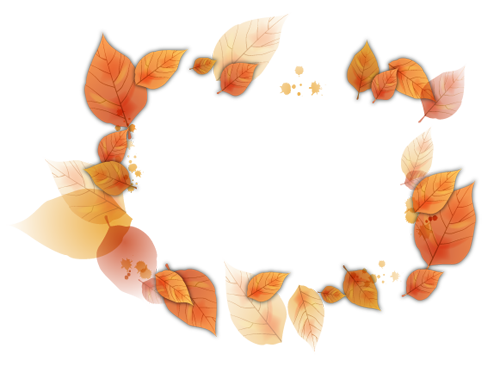 โครงสร้างฝ่ายงานงบประมาณฝ่ายบริหารงานงบประมาณ	แนวคิด	การบริหารงานงบประมาณเป็นงานที่เกี่ยวข้องกับการวางแผนและนโยบายด้านแผนยุทธศาสตร์การศึกษา แผนพัฒนาการศึกษา  วางกรอบงบประมาณ  การวางแผนพัสดุ  วางแผนการใช้จ่ายเงิน การเบิกจ่ายงบประมาณ/เรียนฟรี 15 ปี และการระดมทรัพยากรและการลงทุนเพื่อการศึกษา  ตลอดจนการติดตามประเมินผลการปฏิบัติงานโครงการ/กิจกรรม ให้เป็นไปตามแผนพัฒนาการศึกษาสามปี และนโยบายของผู้บริหาร  	วัตถุประสงค์1.  เพื่อจัดทำแผนยุทธศาสตร์ แผนพัฒนาการศึกษา  แผนปฏิบัติการประจำปีการศึกษา  แผนปฏิบัติการประจำปีงบประมาณ แผนการใช้จ่ายเงิน 2.  เพื่อดำเนินการระดมทรัพยากรทางการศึกษาและการลงทุนเพื่อการศึกษา3. เพื่ออนุมัติการใช้จ่ายเงิน การเบิกจ่ายงบประมาณ ในการดำเนินการตามแผนพัฒนาการศึกษาของสถานศึกษา4. เพื่อรายงานติดตามประเมินผลการปฏิบัติตามแผนพัฒนาการศึกษา	ขอบข่ายและภารกิจ	1. การจัดทำแผนยุทธศาสตร์การศึกษา  แผนปฏิบัติการประจำปีการศึกษา  แผนปฏิบัติการประจำปีงบประมาณและ แผนการใช้จ่ายเงิน	2. การอนุมัติเบิกจ่ายเงิน	3. การโอนและการขอเปลี่ยนแปลงงบประมาณ	4. การรายงานผลการเบิกจ่ายงบประมาณ	5. การตรวจสอบ ติดตามและรายงานการใช้จ่ายงบประมาณ	6. การตรวจสอบ ติดตามและรายงานการใช้ผลผลิตจากงบประมาณ	7. การระดมทรัพยากรและการลงทุนเพื่อการศึกษา	8. การปฏิบัติงานอื่นใดตามที่ได้รับมอบหมายเกี่ยวกับการลงทุน	9. การบริหารจัดการทรัพยากรเพื่อการศึกษา	10 การวางแผนพัสดุ	11. การพัฒนารูปแบบ/คุณลักษณะครุภัณฑ์	12. การรวบรวมข้อมูลและสารสนเทศเพื่อการจัดทำและจัดหาพัสดุ13. การควบคุม ดูแลบำรุง รักษาและจำหน่ายพัสดุ14. การจัดหาผลประโยชน์จากทรัพย์สิน15. การเบิกเงินจากคลัง16. การรับเงิน การเก็บรักษาเงิน และการจ่ายคลัง17. การนำเงินส่งคลัง18. การจัดทำบัญชีการเงินงานแผนและโครงการแนวทางปฏิบัติจัดทำแผนปฏิบัติการประจำปีและแผนการใช้จ่ายงบประมาณขอความเห็นชอบแผนปฏิบัติงานและแผนการใช้จ่ายงบประมาณต่อคณะกรรมการบริหารโรงเรียนและคณะกรรมการสถานศึกษาขั้นพื้นฐานงานพัสดุแนวทางปฏิบัติ	1. วางแผนพัสดุล่วงหน้า  3  ปี  .ให้ดำเนินการตามกระบวนการของการวางแผนงบประมาณ	2. จัดทำแผนการจัดหาพัสดุ  ให้ฝ่ายที่ทำหน้าที่จักซื้อจัดจ้างเป็นผู้ดำเนินการ  โดยให้ฝ่ายที่ต้องการใช้พัสดุจัดทำรายละเอียดพัสดุที่ต้องการ  เกี่ยวกับปริมาณ  ราคา  คุณลักษณะเฉพาะตามรายการและระยะเวลาที่ต้องการตามแผนปฏิบัติการประจำปี(แผนปฏิบัติงาน)	3. จัดหาพัสดุถือปฏิบัติตามระเบียบว่าด้วยการพัสดุของส่วนราชการและคำสั่งมอบอำนาจของสำนักงานคณะกรรมการบริหารโรงเรียน	4. จัดทำพัสดุถือปฏิบัติตามระเบียบกระทรวงศึกษาว่าด้วยการให้สถานศึกษารับจัดทำรับบริการ  รับจ้าง  ผลิตเพื่อจำหน่าย	5. จัดทำทะเบียนคุมและทะเบียนการจำหน่ายพัสดุที่ชำรุดเสื่อมสภาพ ให้เป็นปัจจุบันงานการเงินแนวทางปฏิบัติ	1. จัดทำแนวปฏิบัติหรือระเบียบของสถานศึกษาในการดำเนินการหารายได้  โดยไม่ขัดต่อกฎหมายและระเบียบที่เกี่ยวข้อง	2. จัดทำบัญชีการเงินตามระบบที่เคยจัดทำอยู่เดิมตามระบบการควบคุมการเงินของหน่วยงานย่อย พ.ศ. 2544  แล้วแต่กรณี	3. จัดทำรายการรับจ่ายเงินรายได้สถานศึกษา  ตามที่ต้นสังกัดกำหนดงานเรียนฟรี 15ปีแนวทางปฏิบัติ	1. รายงานผลการดำเนินงาน  ผลการใช้จ่ายเงินงบประมาณประจำปี  ไปยังต้นสังกัดภายในเดือนธันวาคม  ของทุกปี	2. จัดทำเอกสารและดำเนินการเกี่ยวกับการเรียนฟรี  15  ปีงานระดมทรัพยากรและการลงทุนเพื่อการศึกษาแนวทางปฏิบัติ	1. วางแผน  รณรงค์  ส่งเสริมการระดมทุนการศึกษาและทุนเพื่อการพัฒนาการศึกษาให้ดำเนินงานได้อย่างมีประสิทธิภาพและเกิดประสิทธิผล  คุ้มค่า  และมีความโปร่งใส	2. จัดทำข้อมูลสารสนเทศ  และระบบการรับจ่ายทุนการศึกษาและเพื่อการพัฒนาการศึกษาให้ดำเนินงานได้อย่างมีประสิทธิภาพและเกิดประสิทธิผล  คุ้มค่า  และมีความโปร่งใส	3. สรุป  รายงาน  เผยแพร่  และเชิดชูเกียรติผู้สนับสนุนทุนการศึกษาและทุนเพื่อการพัฒนาสถานศึกษา  โดยความเห็นชอบของคณะกรรมการบริหารโรงเรียนงานกองทุนเพื่อการศึกษาแนวทางปฏิบัติ	1. สำรวจความต้องการของนักเรียนและคัดเลือกผู้เสนอกู้ยืมตามหลักเกณฑ์ที่กำหนด	2. ประสานการกู้ยืมเพื่อการศึกษากับหน่วยงานปฏิบัติที่เกี่ยวข้อง	3. สร้างความตระหนักแกผู้กูเยืมเงินเพื่อการศึกษา	4. ตืดตาม  ตรวจสอบ  ประเมินผลและรายงานผลการดำเนินการกลุ่มบริหารงานงบประมาณ	ในการบริหารจัดการศึกษาด้านการบริหารงานงบประมาณ  กลุ่มบริหารงานงบประมาณได้มีการวางแผน  กำหนดวิสัยทัศน์  พันธกิจและเป้าหมายในการดำเนินงาน  เพื่อให้บรรลุตามเกณฑ์มาตรฐานที่กำหนดไว้  ดังนี้ปรัชญา		เต็มใจสนับสนุนการบริหารการศึกษาสู่นโยบายสถานศึกษาวิสัยทัศน์	บริการดี  รวดเร็ว  โปร่งใส ตรวจสอบได้  มุ่งสู่ประสิทธิภาพของงานพันธกิจ1. จัดทำแผนยุทธศาสตร์ แผนพัฒนาการศึกษา  แผนปฏิบัติการประจำปีการศึกษา  แผนปฏิบัติการประจำปีงบประมาณและ แผนการใช้จ่ายเงินแบบมีส่วนร่วม 2. ดำเนินการระดมทรัพยากรทางการศึกษาและการลงทุนเพื่อการศึกษาตามหลักความคุ้มค่า3. ติดตามประเมินผลการปฏิบัติตามแผนพัฒนาการศึกษาโดยมุ่งประสิทธิภาพประสิทธิผล4. ประชาสัมพันธ์ ประกาศ และจัดทำระบบสารสนเทศสรุปการเบิกจ่ายเงินประจำทุกไตรมาส เป้าประสงค์๑.  แผนยุทธศาสตร์ แผนพัฒนาการศึกษา  แผนปฏิบัติการประจำปีการศึกษา  แผนปฏิบัติการประจำปีงบประมาณและ แผนการใช้จ่ายเงินมีมาตรฐานที่ดีตามเกณฑ์ประเมินของสถานศึกษา2. การระดมทรัพยากรทางการศึกษาและการลงทุนเพื่อการศึกษาเน้นประโยชน์ที่คุ้มค่าเพื่อนักเรียน3. การติดตามประเมินผลการปฏิบัติตามแผนพัฒนาการศึกษาโดยมุ่งประสิทธิภาพประสิทธิผลตามเป้าหมายของแผนพัฒนาการจัดการศึกษา4. การเบิกจ่ายเงินดำเนินการด้วยความโปร่งใส5 มีการเบิกจ่ายเงินด้วยความโปร่งใสและคุ่มค่าในการจัดสรรดำเนินการคณะกรรมการดำเนินงานกลุ่มบริหารงานงบประมาณแนวการจัดแผนปฏิบัติงานประจำปีการศึกษา  พ.ศ.  2559โรงเรียนมัธยมเทศบาลวัดท่าแพปฏิทินปฏิบัติงานงบประมาณปีงบประมาณ 2559ปฏิทินปฏิบัติงานฝ่ายบริหารงานงบประมาณปีงบประมาณ 2559ภาระงานผู้รับผิดชอบงานแผนและโครงการ1.แผนปฏิบัติการประจำปีและแผนการใช้จ่ายงบประมาณ2.ขอความเห็นชอบแผนปฏิบัติงานและแผนการใช้จ่ายงบประมาณต่อคณะกรรมการบริหารโรงเรียนและคณะกรรมการสถานศึกษาขั้นพื้นฐานนางสาวปิลันธร คงจุ้ยนางสาวอมรรัตน์ รัญจวนจิตนางสาวจันทร์จิรา  นวลนุ่มนางสาวปณิสรา ทองเนื้อห้างานพัสดุ1. วางแผนพัสดุล่วงหน้า  3  ปี  .ให้ดำเนินการตามกระบวนการของการวางแผนงบประมาณ2. จัดทำแผนการจัดหาพัสดุ  ให้ฝ่ายที่ทำหน้าที่จักซื้อจัดจ้างเป็นผู้ดำเนินการ  โดยให้ฝ่ายที่ต้องการใช้พัสดุจัดทำรายละเอียดพัสดุที่ต้องการ  เกี่ยวกับปริมาณ  ราคา  คุณลักษณะเฉพาะตามรายการและระยะเวลาที่ต้องการตามแผนปฏิบัติการประจำปี(แผนปฏิบัติงาน)3. จัดหาพัสดุถือปฏิบัติตามระเบียบว่าด้วยการพัสดุของส่วนราชการและคำสั่งมอบอำนาจของสำนักงานคณะกรรมการบริหารโรงเรียน4. จัดทำพัสดุถือปฏิบัติตามระเบียบกระทรวงศึกษาว่าด้วยการให้สถานศึกษารับจัดทำรับบริการ  รับจ้าง  ผลิตเพื่อจำหน่าย5. จัดทำทะเบียนคุมและทะเบียนการจำหน่ายพัสดุที่ชำรุดเสื่อมสภาพ ให้เป็นปัจจุบันนางนุชรี  รัตนบุรีภาระงานผู้รับผิดชอบงานการเงิน1. จัดทำแนวปฏิบัติหรือระเบียบของสถานศึกษาในการดำเนินการหารายได้  โดยไม่ขัดต่อกฎหมายและระเบียบที่เกี่ยวข้อง2. จัดทำบัญชีการเงินตามระบบที่เคยจัดทำอยู่เดิมตามระบบการควบคุมการเงินของหน่วยงานย่อย พ.ศ. 2544  แล้วแต่กรณี3. จัดทำรายการรับจ่ายเงินรายได้สถานศึกษา  ตามที่ต้นสังกัดกำหนดนางวิมล อักโขสุวรรณงานเรียนฟรี 15ปี1. รายงานผลการดำเนินงาน  ผลการใช้จ่ายเงินงบประมาณประจำปี  ไปยังต้นสังกัดภายในเดือนธันวาคม  ของทุกปี2. จัดทำเอกสารและดำเนินการเกี่ยวกับการเรียนฟรี  15  ปีนางปิยะตา    จิตตะนัง   งานระดมทรัพยากรและการลงทุนเพื่อการศึกษา1. วางแผน  รณรงค์  ส่งเสริมการระดมทุนการศึกษาและทุนเพื่อการพัฒนาการศึกษาให้ดำเนินงานได้อย่างมีประสิทธิภาพและเกิดประสิทธิผล  คุ้มค่า  และมีความโปร่งใส2. จัดทำข้อมูลสารสนเทศ  และระบบการรับจ่ายทุนการศึกษาและเพื่อการพัฒนาการศึกษาให้ดำเนินงานได้อย่างมีประสิทธิภาพและเกิดประสิทธิผล  คุ้มค่า  และมีความโปร่งใส3. สรุป  รายงาน  เผยแพร่  และเชิดชูเกียรติผู้สนับสนุนทุนการศึกษาและทุนเพื่อการพัฒนาสถานศึกษา  โดยความเห็นชอบของคณะกรรมการบริหารโรงเรียนนางสิริรักษ์  ปัญญาทิพย์           งานกองทุนเพื่อการศึกษา1. สำรวจความต้องการของนักเรียนและคัดเลือกผู้เสนอกู้ยืมตมหลักเกณฑ์ที่กำหนด2. ประสานการกู้ยืมเพื่อการศึกษากับหน่วยงานปฏิบัติที่เกี่ยวข้อง3. สร้างความตระหนักแกผู้กูเยืมเงินเพื่อการศึกษา4. ตืดตาม  ตรวจสอบ  ประเมินผลและรายงานผลการดำเนินการนางชนินทร์พร อะหลีกิจกรรม/งาน/โครงการการดำเนินกิจกรรมเป้าหมายระยะเวลางบประมาณผู้รับผิดชอบ1.  งานแผนและโครงการ1.วิเคราะห์ปัญหาความต้องการ2.จัดทำร่างแผน3.จัดทำโครงการ4. ติดตามงาน5. รายงานผลการประเมินแผนงานมีมาตรฐานที่ดีตามเกณฑ์ประเมินของสถานศึกษาปีการศึกษา  2559-.นางสาวปิลันธร คงจุ้ย2.  งานการเงิน1. วางแผนการใช้จ่ายเงิน2. จัดทำฎีกา3. ติดตาม สรุปการเบิกจ่ายเงินดำเนินการด้วยความโปร่งใส และคุ้มค่าปีการศึกษา  2559-.นางวิมลอักโขสุวรรณ3.  งานเรียนฟรี 15 ปี1. จัดทำแผนการใช้เงินเรียนฟรี2. รายงานติดตามนักเรียนได้รับการเอื้อประโยชน์ทางการศึกษาอย่างทั่วถึงและเท่าเทียมกันปีการศึกษา  2559.นางปิยะตา   จิตตะนัง4.  งานพัสดุ1. สำรวจ2. จัดซื้อ3. จัดเก็บ จำหน่าย5. ติดตาม สรุปงานมีระบบการจัดซื้อจัดจ้างที่รวดเร็วและโปร่งใสปีการศึกษา  2559-.นางนุชรี  รัตนบุรี5.  งานระดมทรัพยากรและการลงทุนเพื่อการศึกษา1. สำรวจ2.ประชาสัมพันธ์3.ดำเนินการและสรุปผลนักเรียนได้รับการเอื้อประโยชน์ทางการศึกษาอย่างทั่วถึงปีการศึกษา  2559-.นางสิริรักษ์  ปัญญาทิพย์กิจกรรม/งาน/โครงการการดำเนินกิจกรรมเป้าหมายระยะเวลางบประมาณผู้รับผิดชอบ6. งานกองทุนเพื่อการศึกษา1. สำรวจ/2.คัดเลือกนักเรียน3.ประสานงาน4.ดำเนินการจัดส่ง5.สรุปผลนักเรียนได้รับการช่วยเหลือในการศึกษาต่อตามความต้องการอย่างทั่วถึงปีการศึกษา  2559-นางชนินทร์พร อะหลีรายการปฏิบัติก.ย. 58ต.ค.58พ.ย. 58ธ.ค. 58 ม.ค. 59ก.พ. 59มี.ค. 59เม.ย. 59พ.ค. 59มิ.ย. 59ก.ค. 59ส.ค. 59ก.ย. 59ปีการศึกษา  25591.  การดำเนินงานแผนและโครงการ-.วิเคราะห์ปัญหาความต้องการ-.จัดทำร่างแผน-จัดทำโครงการ-.ติดตามงาน-รายงานผลการประเมิน2.  การดำเนินงานการเงิน-วางแผนการใช้จ่ายเงิน-จัดทำฎีกา-ติดตาม สรุป3. งานเรียนฟรี 15 ปี-จัดทำแผนการใช้เงินเรียนฟรี-รายงานติดตาม4.  งานพัสดุ-สำรวจ-จัดซื้อ-จัดเก็บ จำหน่าย-ติดตาม สรุปงาน5.  งานระดมทรัพยากร- สำรวจ-ประชาสัมพันธ์/ดำเนินการรายการปฏิบัติก.ย. 58ต.ค.58พ.ย. 58ธ.ค. 58 ม.ค. 59ก.พ. 59มี.ค. 59เม.ย. 59พ.ค. 59มิ.ย. 59ก.ค. 59ส.ค. 59ก.ย. 59ปีการศึกษา  25596. งานกองทุนเพื่อการศึกษา -สำรวจ/-คัดเลือกนักเรียน-ประสานงาน-ดำเนินการจัดส่ง-สรุปผล